NORMAS DE FUNCIONAMIENTORespecto a las edades, horarios, comienzo de las actividades, precios y calendario, mirar la hoja especifica de cada actividad en el folleto.La inscripción deberá realizarse en la recepción del Centro Deportivo o mediante la página web: centrodeportivosanjo.comRellenar/entregar FICHAS DE INSCRIPCION (DISPONIBLES EN LA WEB)FORMA DE PAGO:Transferencia bancaria a realizar los primeros 10 días de cada mes.Hay actividades que tienen su propia cuenta y beneficiario. ¡¡¡ATENCIÓN!!!Nº DE CUENTA CENTRO DEPORTIVO SANJO:ES92 0049 0169 98 2510774598 (BANCO SANTANDER)CONCEPTO/ ORDENANTE: a la hora de hacer el ingreso se escribirá: ACTIVIDAD – PERIODO DE PAGO – NOMBRE NIÑO/A QUE REALIZA LA ACTIVIDADBENEFICIARIO:SANJO OCIO-DEPORTE-CULTURAEn caso de baja en una actividad, ésta se debe notificar como mínimo 10 días antes de finalizar el mes al profesor-monitor de la actividad y en recepción del Centro Deportivo.La no realización completa de la actividad por parte del usuario no da derecho al reintegro del importe abonado.Cuando una familia tenga más de un hijo/a EN LA MISMA ACTIVIDAD, existirá una bonificación del 10% para el segundo hijo y del 15% para el tercero.Cualquier persona que se inscriba por primera vez, debe saber que no existen los medios meses.El material específico para la actividad en concreto, recomendamos hablar con el profesor-monitor los primeros días de clase.Para enviar inscripciones, dudas o aclaración dirigirse al coordinador de AAEE:Correo electrónico:recepcionsanjodoc@gmail.comTeléfono del centro deportivo: 629615054INDICE:1.- ACADEMIA SECUNDARIA2.- PINTURA3.- ACADEMIA DE INGLÉS4.- JUDO INFANTIL5.- PÁDEL INFANTIL6.- GIMNASIA RITIMICA7.- TENIS8.-ACADEMIA DE ROBÓTICA9.- BOXEO “INFANTIL”10.-ZUMBA “KIDS”10.- FÚTBOL “CHUPETINES”ESO/ BACHILLER(REFUERZO Y APOYO EN MATEMATICAS, FISICA Y QUIMICA)(Actividad abierta a usuarios de fuera del colegio)PERIODOCOMIENZA EL 2 DE OCTUBRE (LUNES).VACACIONES Y SEMANAS NO LECTIVAS HABRA ACTIVIDAD DE REFUERZOVACACIONES Y SEMANAS NO LECTIVAS NO HABRA ACTIVIDAD DE APOYOSESIONES:GRUPO 1 (REFUERZO) L Y X DE 16:45 A 18:15H.GRUPO 2 (REFUERZO) L Y X DE 18:15 A 19:45H.GRUPO 1 (REFUERZO) M Y J DE 16:45 A 18:15H.GRUPO 2 (REFUERZO) M Y J DE 18:15 A 19:45H.GRUPO 1 (APOYO) VIERNES DE 16:45 A 17:45H.GRUPO 2 (APOYO) VIERNES DE 17:45 A 18:45H.PRECIOFAMILIA COLEGIO: 55€/MESUSUARIO EXTERNO: 60€/MESPROFESORA:Mª MAR (MARI)IMPORTANTE- Todo el proceso de inscripción lo realizará la propia profesora en el aula o telefónicamente: 605 676 966.- Cualquier alumno/a del Colegio tiene la posibilidad de recibir APOYO (1h los viernes) de forma gratuita siempre en el mismo grupo y cuando este no supere el número máximo establecido, en cuyo caso deberá elegir otro.PINTURA(ACTIVIDAD AVIERTA A USUARIOS FUERA DEL COLEGIO)EDADPRIMARIA, ESO, BACHILLER Y ADULTOSHORARIOSDE 17:15 A 18:45HDIAS PARA CONVENIR CON LA PROFESORACOMIENZO DE LA ACTIVIDADOCTUBRE 2023FINALIZACION DE LA ACTIVIDAD MAYO 2024SE RIGE SEGÚN CALENDARIO ESCOLAR Y EN SEMANAS NO LECTIVAS NO HABRA ACTIVIDAD PRECIOFAMILIA COLEGIO 35€/ MESUSUARIO EXTERNO 38€/MES LUGARSALA DE PINTURA COLEGIO SAN JOSEOTROS- EL MATERIAL LO PONE LA PROFESORA Y PASARA LA CUOTA A LOS ALUMNOS EN FUNCION DE SUS NECESIDADES- SI QUIERES SABER COMO FUNCIONA, ESTAS INVITADO A UNA SESIONACADEMIA DE INGLÉS(ACTIVIDAD ABIERTA)La Academia de Inglés del Sanjo estará de vuelta el próximo curso con nuevas actividades y grupos. Tanto alumnos, como profesores u otros participantes externos al colegio tendrán la oportunidad de formar parte de estas clases. Los pilares fundamentales de este proyecto serán el apoyo escolar; la preparación de exámenes oficiales de Cambridge (A2 – B1 – B2 – C1); y la formación de los alumnos en la oratoria y el debate en esta lengua. A través de actividades semanales, los estudiantes aprenderán inglés mientras desarrollan sus habilidades comunicativas y de liderazgo. Los grupos serán divididos en distintos niveles en base a su edad y a sus conocimientos del idioma, basado en una prueba inicial que ayudará a los alumnos a sentirse más cómodos en el grupo al que sean asignados. Por lo tanto, los grupos comenzarán desde los 3 años, con los grupos de “let’s go”, hasta adultos y profesores.Las clases se desarrollarán entre octubre de 2023 y junio de 2024, siguiendo el calendario escolar. Las semanas NO LECTIVAS el horario se impartirá de mañana, previa comunicación por los grupos de wasap establecidos. Las clases serán impartidas por profesorado titulado.En caso de que sea necesaria la adquisición de material, el importe de este les será comunicado por los responsables.En el caso de los profesores, podrán elegir dentro de las horas disponibles a lo largo de la semana las dos que prefieran.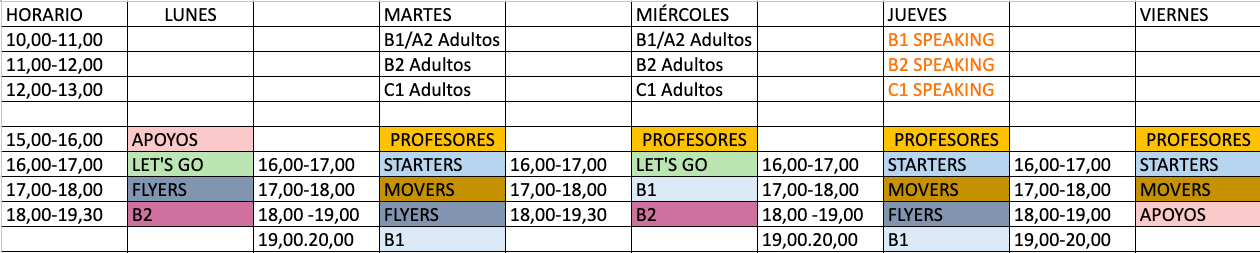 *Se trata de un horario provisional, que se podría ver afectado por distintas variables como la posibilidad de crear nuevos grupos en función de la demanda o la disponibilidad de aulas. El horario definitivo será publicado en septiembre. JUDO(ACTIVIDAD ABIERTA Y COMPETITIVA)EDAD:INFANTIL: DE 4 HASTA 13 AÑOS INCLUSIVE. ¡¡¡¡ PLAZAS LIMITADAS!!!!ADULTO: a partir de 14 años.HORARIO:                       LUNES Y VIERNESGRUPO 1 (4 a 7 años) 17:25 a 18:15 h. (50´)GRUPO 2 (8 a 11 años) 18:25 a 19:20 h. (55´)GRUPO 3 (12 a 14 años) 19:25 a 20:25h. (60´)GRUPO 4 (15 años o más) 20:30 a 21:30h. (60´)COMIENZO DE LA ACTIVIDAD:Lunes 4 de SEPTIEMBRE. El viernes 1 de septiembre habrá una reunión INFORMATIVA en la sala donde se practica la actividad (gimnasio PATIO NEGRO).FINALIZACION DE LA ACTIVIDAD:31 DE MAYO DE 2024(SE RIGE SEGÚN CALENDARIO ESCOLAR)PRECIO - ALUMNO COLEGIO: INFANTIL 35€/ MES- ALUMNO EXTERNO: INFANTIL 37€/ MES- ADULTO CUOTA UNICA 45€/MESINSTALACIÓN:TATAMI DEL COLEGIO SAN JOSÉOTROS:LOS USUARIOS PODRÁN UTILIZAR LOS VESTUARIOS DEL CENTRO DEPORTIVO SANJO 21SOLAMENTE TIENEN DERECHO A UTILIZAR LA SALA DE CARDIO Y MUSCULACIÓN DEL CENTRO DEPORTIVO, NUNCA OTROS SERVICIOS (CLASES COLECTIVAS…) LOS ALUMNOS A PARTIR DE CATEGORÍA CADETE REALIZANDO COMPETICIÓN                                PÁDEL INFANTIL                       (ACTIVIDAD ABIERTA)EDADALUMNOS DESDE 4 HASTA 15 AÑOS (INCLUSIVE)HORARIOSE ESTABLECERÁ TRIMESTRALMENTE DE LUNES A SÁBADO.- 1º TRIMESTRE: DEL 2 OCTUBRE AL 22 DE DICIEMBRE - 2º TRIMESTRE: DEL 8 DE ENERO AL 27 DE MARZO- 3º TRIMESTRE: DEL 1 DE ABRIL AL 24 DE JUNIOMÍNIMO 4 ALUMNOS Y MÁXIMO 8 (en función de su edad y nivel)No se rige por CALENDARIO ESCOLAR: las semanas no lectivas se impartirán clasesPRECIOEL PAGO DE ESTA ACTIVIDAD SE HARÁ DE FORMA TRIMESTRALAlumnos colegio:     Un día: 95€/trimestre            -           Dos días: 125 €/trimestreAlumnos externos: Un día: 110 €/trimestre         -           Dos días: 140 €/trimestreINSTALACIÓNPISTAS DE PADEL DEL CENTRO DEPORTIVO SANJO 21OTROS- Los jugadores serán agrupados en función del nivel de juego, edad y horario correspondiendo a la organización y los monitores la distribución última de los grupos.- Para acceder a las clases será imprescindible presentar al entrenador una copia del recibo, en la primera clase.- La duración de las clases es de 50 minutos- Las faltas de asistencia no podrán ser recuperadas.GIMNASIA RÍTMICA(ACTIVIDAD ABIETA Y FEDERATIVA)EDADA PARTIR DE 3 AÑOS(ACTIVIDAD ABIERTA A USUARIOS FUERA DEL COLEGIO)HORARIOSLUNESGRUPO 1 De 17:00 a 18:30h. (Infantil, 1º y 2º de Primaria). GRUPO 2. De 18:30 a 20:00h. (A partir de 3º de Primaria).COMIENZO DE LA ACTIVIDAD OCTUBRE 2024FINALIZACIÓN DE LA ACTIVIDAD JUNIO 2024SE RIGE SEGÚN CALENDARIO ESCOLAR Y EN LAS SEMANAS NO LECTIVAS NO HABRA ACTIVIDADPRECIOFAMILIA COLEGIO 35€/ MESUSUARIO EXTERNO 37€/ MESFORMA DE PAGO: TRANSFERENCIA BANCARIA A REALIZAR ENTRE LOS 10 PRIMEROS DIA DE CADA MÊS.- N.º DE CUENTA GIMNASIA RÍTMICA: ES25 0182 6401 9502 0155 7830- CONCEPTO/ ORDENANTE: ACTIVIDAD-PERIODO DE PAGO-NOMBRE NIÑO/A- BENEFICIARIO: PILAR REVUELTAINSTALACIÓN:PABELLON COLEGIO SAN JOSÉLos usuarios podrán utilizar los vestuarios del Centro Deportivo Sanjo 2.1. Obligatorio maillot y punteras de Gª Rítmica (hablar con la profesora)TENIS(ACTIVIDAD ABIERTA)ALUMNOS DESDE 4 HASTA 15 AÑOS (INCLUSIVE)MÁXIMO 32 ALUMNOS (ESTRICTO ORDEN DE INSCRIPCIÓN)HORARIOSE ESTABLECERÁ TRMESTRALMENTE (MARTES, MIÉRCOLES, JUEVES)- 1º TRIMESTRE: del 2 octubre al 22 de diciembre- 2º TRIMESTRE: del 8 de enero al 27 de marzo- 3º TRIMESTRE: del 1 de abril al 24 de junioMÍNIMO 4 ALUMNOS Y MÁXIMO 8 (EN FUNCION DE SU EDAD Y NIVEL)PRECIOEL PAGO DE ESTA ACTIVIDAD SE HARÁ DE FORMA TRIMESTRALALUMNOS COLEGIO: UN DIA 95€/TRIMESTRE      -      DOS DIAS 125€/TRIMESTREALUMNOS EXTERNOS: UN DIA 110€/TRIMESTRE    -    DOS DIAS 140€/TRIMESTREFORMA DE PAGO: TRANSFERENCIA BANCARIA A REALIZAR LOS 10 PRIMEROS DAS DE CADA MES- N.º DE CUENTA CLUB DE TENIS REINOSA: ES51 2100 1282 29 0200227692- CONCEPTO/ORDENANTE: ACTIVIDAD-PERIODO DE PAGO- NOMBRE NIÑO/A QUE REALIZA LA ACTIVIDAD-BENEFICIARIA: CLUB DE TENIS REINOSAINSTALACIÓN:PISTAS DE TENIS PABELLÓN COLEGIO SAN JOSÉOTROS:- Los jugadores serán agrupados en función del nivel de juego, edad y horario correspondiendo a la organización y los monitores la distribución última de los grupos.- Para acceder a las clases será imprescindible presentar al entrenador una copia del recibo, en la primera clase.- La duración de las clases es de 50 minutos.- Las faltas de asistencia no podrán ser recuperadas.PRECIOSLET’S GOSTARTERS/MOVERS/FLYERSB1/B2C1APOYOSAlumnos Colegio30€40€50€65€45€Alumnos Externos35€45€55€70€50€